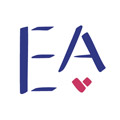 Maturitní otázky - souhrnná zkouška ze ZPR, ROV, STP a ZOO (volitelná MZ)pro obor 75-41-L/51 Sociální činnost, školní rok 2020/2021Předmět základy právaZáklady teorie práva – právo objektivní a subjektivní, právní systém, odvětví, právní normy a prameny práva, aplikace a interpretace práva, záruky zákonnosti.Občanské právo – pojem, předmět a prameny, fyzické a právnické osoby, ochrana osobnosti v občanském právu.Rodinné právo – pojem, předmět a prameny. Manželství, vztahy mezi rodiči a dětmi.  Náhradní rodinná výchova.Pracovní právo – pojem, předmět a prameny. Kolektivní a individuální pracovní vztahy. Pracovní poměr, pracovní smlouva.Trestní právo – pojem, předmět a prameny. Právo hmotné a procesní.Předmět rodinná výchovaRodina – definice, funkce, poruchy; moderní rodina vs. rodina z historického pohleduNáhradní rodinná péče – typy, postavení dítěte v NRP, ústavní péče o dítěSyndrom CAN, EAN – definice, projevy, prevenceRizikové chování – pohlavně přenosné choroby, sebepoškozování, poruchy příjmu potravy; prevence těchto jevůZávislosti – základní rozdělení (látkové, nelátkové), projevy závislosti, léčba, prevenceStimulující péčeKoncept bazální stimulace – vznik, cíle, uplatnění konceptu v praxi.  Základní prvky bazální stimulace. Somatická stimulace – techniky somatické stimulace – somatická stimulace povzbuzující a zklidňující, poloha hnízdo a mumie - cíle, indikace, provedení.Druhy vnímání dle konceptu bazální stimulace, jejich vývoj v průběhu prenatálního života.  Tělesné schéma, sebeobraz, význam podnětů pro neporušený tělesný obraz. Vliv inaktivity klienta na narušení sebeobrazu. Reakce klienta na inaktivitu.Auditivní stimulace – cíle, možnosti a předpoklady auditivní stimulaceVýznam doteků v životě člověka, iniciální dotek, místa vhodná pro iniciální dotek, požadavky na doteky v BS, reakce klienta na špatně poskytované doteky, techniky BS využívající terapeutického působení doteků. Znaky příjemného a nepříjemného pocitu u klienta.Taktilně-haptická stimulace – význam hmatu pro zkušenost člověka, symptom nedostatku taktilně-haptické stimulace, předměty používané k taktilně-haptické stimulaci.  Komunikace v pojetí BS – pojem komunikace, typy komunikace v BS, komunikační desatero.Vestibulární stimulace – cíl, indikace, možnosti vestibulární nepřímé stimulace, přímá vestibulární stimulace.Vibrační stimulace – cíl, indikace, kontraindikace, zásady, pomůcky, možnosti.Orální stimulace – funkce úst z pohledu BS, cíle a zásady péče o dutinu ústní a vhodná média k péči o dutinu ústní, poloha klienta při jídle, nácvik, pravidla pro krmeníOlfaktorická stimulace – význam vůní a pachů v olfaktorické stimulaci, vnímání čichových vjemů ve stáří, možnosti olfaktorické stimulacePředmět zooterapieVýznam zooterapie a terminologie (první domestikovaná zvířata, historický vývoj), metody zooterapie (dělení podle zvířecího druhu, podle použité metody, podle formy).Canisterapie – definice a význam pojmu, etologie a psychologie psa (původ psa, domestikace, chování, vývojové fáze psa, pes v lidské společnosti). Pes v canisterapii (výběr, příprava a nasazení psa, welfare canisterapeutického psa), oblasti působení canisterapie.Hiporehabilitace (historie využití koně pro hiporehabilitaci), klasifikace hipoterapie (hipoterapie, aktivity s využitím koní, terapie s využitím koní pomocí psychologických prostředků, parajezdectví) indikace a kontraindikace hiporehabilitace.Felinoterapie (etologie kočky, řeč těla, plemena, výběr kočky pro felinoterapii), podmínky, pravidla a předpoklady praktikování felinoterapie, význam felinoterapie u dětí a seniorů.Vypracovaly: Mgr. Barbora Holá, Mgr. et Mgr. Eva Švecová, Mgr. Alena Ukropcová,Mgr. Dagmar ŠkrabalováSchválila ředitelka školy Mgr. Renáta MichálkováV Brně, dne 30.10.2020